UMW/IZ/PN-40/19		              		                          Wrocław, 17.06.2019 r.NAZWA ZAMÓWIENIA:Remont elewacji i dachu wraz z wymianą stolarki okiennej budynku stanowiącego własność Uniwersytetu Medycznego we Wrocławiu, położonego przy ul. Parkowej 34 we WrocławiuInformacja o zmianie treści ogłoszenia o zamówieniui terminu składania i otwarcia ofertoraz Informacja o zmianie treści SIWZInformacja o zmianie treści ogłoszenia o zamówieniu oraz o zmianie terminu składania i otwarcia ofert.Zamawiający informuje, iż w dniu 17.06.2019 r., przekazał do Urzędu Publikacji Unii Europejskiej ogłoszenia o zmianie ogłoszenia nr 2019/S 102-245989 w ww. postępowaniu. Zmiana treści ogłoszenia obejmuje korekty, w tym:- zapisów dotyczących komunikacji między zamawiającym a wykonawcą,- usunięcie sprzeczności w zakresie wysokości szacunkowej całkowitej wartości zamówienia,- opisu zamówienia,- zapisów dotyczących długości terminu związania ofert. Treść ogłoszenia o zmianie ogłoszenia o zamówieniu zostanie zamieszczona na stronie Zamawiającego oraz na platformie do elektronicznej obsługi zamówień publicznych Zamawiającego: https://umed-wroc.logintrade.net nie wcześniej niż przed jego publikacją w Dzienniku Urzędowym Unii Europejskiej albo przed upływem 48 godzin od potwierdzenia otrzymania ogłoszenia przez Urząd Publikacji Unii Europejskiej.Ze względu na to, że zmiana treści ogłoszenia o zamówieniu jest zmianą istotną, w rozumieniu art. 12a ust. 2 Pzp, Zamawiający przesuwa termin składania i otwarcia ofert. Nowy termin składania ofert: 03.07.2019 r. do godz. 10:00,Nowy termin otwarcia ofert: 03.07.2019 r. o godz. 11:00.Informacja o zmianie treści SIWZ.Zamawiający zawiadamia ponadto o zamieszczeniu na stronie internetowej Zamawiającego oraz na platformie do elektronicznej obsługi zamówień publicznych Zamawiającego: https://umed-wroc.logintrade.net skorygowanej treści SIWZ. Zmiany w treści dokumentu zaznaczono kolorem niebieskim. Należy z niego korzystać w obecnie zamieszczanej wersji.Z upoważnienia RektoraZastępca Kanclerza ds. ZarządzaniaAdministracją mgr inż. Kamil Jakubowicz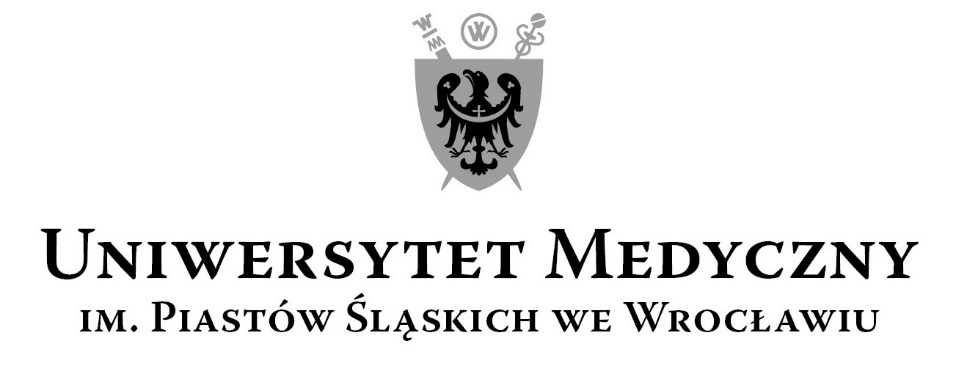 50-367 Wrocław, Wybrzeże L. Pasteura 1Zespół ds. Zamówień Publicznych UMWul. Marcinkowskiego 2-6, 50-368 Wrocławfaks 71 / 784-00-45e-mail: joanna.czopik@umed.wroc.pl 50-367 Wrocław, Wybrzeże L. Pasteura 1Zespół ds. Zamówień Publicznych UMWul. Marcinkowskiego 2-6, 50-368 Wrocławfaks 71 / 784-00-45e-mail: joanna.czopik@umed.wroc.pl 